Are you part of the JBD PTA?Annual Dues are only $5 person member&sponsor many programs at JBD:Hands on Science Lab, Opera, Storyteller and Literacy Night, Field Day, Science Expo, Reflections Contest, Family Movie Night, Beach Bash, 5th Grade Moving on Ceremony, and moreTo join, please print out and send to school:Member Name_______________________	  Member Name__________________________Member Name________________________ Email Address ___________________________Student Name ________________________ Teacher & Grade_____________________________members at $5 per member ___________	 Total Enclosed __________Thanks for your support!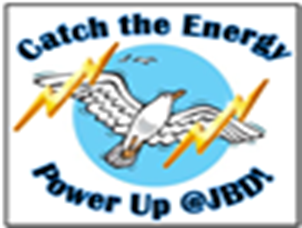 